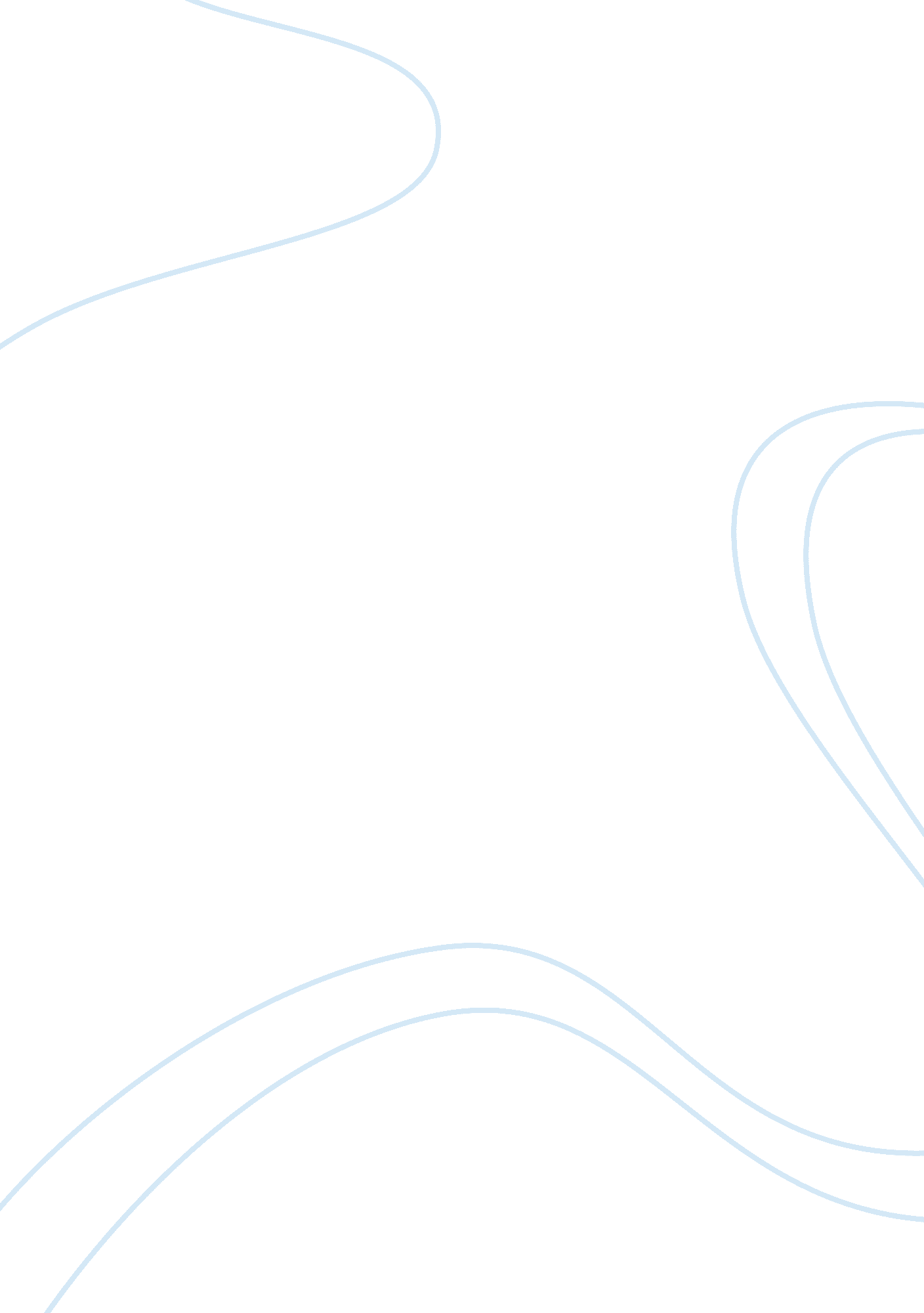 Introduction to workforce diversity commerce essay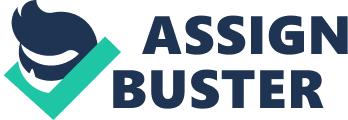 Contents Recommendation Workplace diverseness refers to the extent to which an organisation is culturally diverse. Cultural diverseness includes the scope of ways in which people experience a alone group individuality, which includes gender, sexual orientation, race, cultural and age. An organisation ‘ s civilization tends to find the extent to which it is culturally diverse. In a diary entitledA The multicultural organisation, by Taylor Cox, Jr. , Cox negotiations about three organisation types which focus on the development on cultural diverseness. The three organisation types are: the massive organisation, the plural organisation, and the multicultural organisation. In the massive organisation, the sum of structural integrating ( the presence of individuals from different cultural groups in a individual organisation ) is really minimum. “ In the United States, this organisation normally represents white male bulks in the overall employee population with few adult females and minority work forces in direction occupations. “ The plural organisation has a more heterogenous rank than the massive organisation and takes stairss to be more inclusive of individuals from cultural backgrounds that differ from the dominant group. The multicultural organisation non merely contains many different cultural groups, but it values this diverseness. Benefits 1. It helps actuating employees. 2. It enhances the invention and creativeness of employees. 3. It helps in cut downing cost. 4. It creates flexibleness in the organisation. 5. Immediate entree to job resolution. 6. Easy transportation of cognition. 7. Better selling construction. 8. Advanced work environment. 9. Immediate results. 10. Fulfillment of societal duty. 11. It helps pull and retain employees. Challenges Miscommunication and deficiency of apprehension is bound to go on in diverse workplaces. Having a policy of diverseness and utilizing team-building exercisings can assist employees larn to pass on and esteem each other. Diversity preparation should be implemented from the top through the underside of the company hierarchy. Employees are more likely to see policies fair if those policies can be seen steadfastly in topographic point at the director degree. Having zero tolerance for torment and favoritism can assist companies avoid dearly-won cases. Action Stairss First, measure your company ‘ s diverseness across all sections. It may assist objectiveness to engage an outside adviser to execute a diverseness appraisal. Document what things you want to alter, and so do a program to get down diversifying your concern. Set up sensible ends for your company ; you may desire to revisit your company ‘ s policy of diverseness every one-fourth or yearly. Be cognizant of the difference between prosecuting workplace diverseness and affirmatory action. Affirmative action, which is the procedure of sing a individual ‘ s racial background during the hiring procedure, has been challenged in the tribunals. The Supreme Court has by and large frowned on workplace quotas. Employers should be careful to avoid “ rearward favoritism ” during the staffing procedure. For illustration, prosecuting workplace diverseness is non the same as holding places that are merely unfastened to adult females or people of colour ; this is illegal. [ Cultural biasA is an extra factor which challenges culturally diverse work environments. Cultural prejudice includes bothA prejudiceA andA favoritism. “ Prejudice refers to negative attitudes toward an organisation member based on his/her civilization group individuality, and favoritism refers to discernible inauspicious behaviour for the same ground ” Another challenge faced by culturally diverse organisational environments isA assimilation. Assimilation into the dominant organisational civilization is a scheme that has had serious negative effects for persons in organisations and the organisations themselves. Those who assimilate are denied the ability to show their echt egos in the workplace ; they are forced to quash important parts of their lives within a societal context that frames a big portion of their day-to-day brushs with other people. ” She goes on to advert that “ Peoples who spend important sums of energy get bying with an foreigner environment have less energy left to make their occupations. Assimilation does non merely make a state of affairs in which people who are different are likely to neglect, it besides decreases the productiveness of organisations ” . ( WIKIPEDIA ) Development OF WORKFORCE DIVERSITY hypertext transfer protocol: //www. ehow. com/about_5066229_characteristics-workplace-diversity. html Workplace diverseness was foremost encouraged in the U. S. by the passing of the Equal Pay Act in 1963. This jurisprudence required equal wage for work forces and adult females executing the same occupation. The Civil Rights Act of 1964 forbidden favoritism based on race, colour, faith, sex or national beginning. This included doing hiring or firing determinations based on these backgrounds. So far, sexual orientation is non one of the federally protected classs under equal rights Torahs. However, A concerns may integrate sexual orientation consideration when encompassing workplace diverseness. ] ] IBM – first company to get down work force diverseness hypertext transfer protocol: //www. citehr. com/46309-ppt-managing-diversity. html IBM figured in the Fortune magazine ‘ s list of “ America ‘ s Most Admired Companies ” in the twelvemonth 2004. It was appreciated for recruiting and retaining the best endowment across the universe. IBM actively encouraged enrolling people from assorted societal and cultural backgrounds irrespective of their age, sex or physical position. In the same twelvemonth, IBM had developed a endowment market place to efficaciously pull off its work force. The market place supported employees to happen the most suited occupation across different organisational units within the company. The ranking was based on eight variables like employee endowment, invention, usage of corporate assets, societal duty, quality of direction, fiscal soundness, long-run investing value, and quality of products/services5. Subsequently, in the 1970s and 1980s, as IBM started operating in other states outside the US, it actively promoted diverseness. The company developed a well-structured diverseness policy and implemented it within the organisation. During the 1990s, diverseness council and web groups were formed to advance diverseness In the early 2000s, a skilled work force was one of the cardinal discriminators for a successful IT company. IBM gave importance to non merely enrolling and retaining the best endowment but besides to pull offing them in such a manner that wastage of accomplishments was reduced. In 2004, IBM developed Human Capital Management Services package to implement a endowment direction theoretical account within the organisation. Harmonizing to analysts, IBM ‘ s focal point on talent direction enabled the company to use its work force decently and besides to measure its future endowment demands. They felt that the best patterns in talent direction could be farther used to explicate and implement sequence planning and leading development schemes. Work Force Diversity at IBM Diverseness at the work topographic point in the US originated from the construct of EEO in the fortiess. At IBM, Watson Jr. issued the first equal chance policy missive in 1953. Subsequently, it came under authorities conformity under the Civil Rights Act of the US in 1964. With the oncoming of ‘ globalization ‘ in the 1980s, organisations initiated attempts to broaden their market place. In an effort to prolong themselves amidst the continuously increasing competition, they started making concern across the universe. This tendency made it of import for them to concentrate on diverse civilizations across boundary lines in order to offer merchandises and services that suited the specific demands of different markets. LITERATURE REVIEW In today ‘ s society, cultural diverseness is at the highest point it has of all time been. As companies are going more diverse, it is going more of import for them to understand and pull off that diverseness. Peoples of different backgrounds, races, ages, sex, and/or faiths create a diverse work force. There is an importance of holding a diverse work force in order to supply better public presentation overall. With a diverse work force, there arises a demand for new direction schemes, which require organisation leaders and directors to cognize the differences among their employees and to cognize how to manage state of affairss affecting these differences. As Dr. Sondra Thiederman, a taking expert in workplace diverseness, stated, “ whether you are a concern proprietor, executive, sales representative or customer- service professional, your success will progressively depend on your ability to map in a culturally diverse market place ” ( Thiederman, 2000 ) . A The growing in diverseness is continually on the rise. Today, one in four people in this state belong to a minority or are nonnative ( U. S. Census Bureau, 2001 ) . These minorities are considered include any individual who is non a white-male. Womans today, who presently make up less than half the work force, are expected to make full 65 per centum of the occupations created during this decennary ( Jackson et al. , 1998 ) . A Cornell Cooperative Extension, February 1998 hypertext transfer protocol: //www. joe. org/joe/1998february/a1. php Schemes for enrolling a diverse work force are illustrated by instance illustrations from the three phases in Cornell Cooperative Extension ‘ s staffing procedure. Organizational alteration to turn to diverseness and pluralism requires a alteration in organisational civilization. In the procedure of enrolling staff from diverse backgrounds, Cornell Cooperative Extension is making new regulations to go more inclusive. Deductions indicate that retaining staff from diverse backgrounds needs to be every bit high a precedence as enrolling them. Fixing the workplace to back up staff from diverse backgrounds requires greater attending. Changing organisational behaviour is the first measure in making a workplace that supports diverseness and pluralism. Schemes for assisting organisations become more inclusive are reviewed. A Workplace diverseness means new chances for both employees and employers. As organisations such as Concerted Extension move into the twenty-first century, it is imperative to capitalise on the endowments of employees from diverse backgrounds because it is their “ differences that enrich us, spread out us, [ and ] provide us the competitory border ” ALLIED SOFT ( www. microsoft. com/casestudies ) demand to develop and pull off your globally dispersed and diverse work force more efficaciously – without directing your costs sky-high. To make that, you need scalable, advanced people direction engineering that drives your HR scheme across civilization, state and linguistic communication – so you can expeditiously pull off your work force, no affair where in the universe they may be. By Juliet Midgley and Rae Lewis hypertext transfer protocol: //www. onlineethics. org/cms/10977. aspx Adjusting to diverseness involves developing a new corporate civilization that will work of course for all. This civilization has non yet been to the full developed, although companies such as Honeywell, Aldrich Associates, and Pacific Bell are doing the attempt. Harmonizing to Robert Roosevelt Thomas, innovators will be needed to hammer and solidify this new country of direction and concern. He envisions that diverseness will be to the full achieved and efficaciously managed merely “ in such a manner as to acquire from a heterogenous work force the same productiveness, committedness, quality, and net income that we got from the old homogenous work force. ” ‘ Creating diverse work force greatest challenge for planetary houses ‘ ByA A A IANS Tuesday, 17 June 2008 hypertext transfer protocol: //www. siliconindia. com/shownews/42798 A A A A A A A A A A A A Creation of diverse work force would be the greatest challenge for corporations in a globalised universe, Infosys Technologies president and main wise man N. R. Narayana Murthy said here Saturday. “ As corporations grow and globalise, I am convinced that the greatest challenge they will confront will be the creative activity of a diverse work force, ” Murthy told stockholders at the company ‘ s 27th one-year general meeting ( AGM ) for financial 2008. A In a command to turn to the daunting challenge, Infosys has built a planetary base to turn in the hereafter, with over 91, 000 employees from 70 nationalities working across 90 states. During 2007-08, the company recruited a record 33, 177 people against its projected hiring programs for 25, 000. As a planetary house with a multi-cultural, multiethnic work force and bringing Centres, Murthy said the IT bellwether had taken several steps to make a high-level of diverseness in its work force by heightening its recruiting attempts in different countries. Though Infosys receives a whacking one million occupation applications every twelvemonth, merely 2. 3 per centum of them are offered employment. “ We continue to engage from the best universities the universe over and develop them in our planetary instruction Centre at Mysore in Karnataka. The first batch of alumnuss from Britain were hired in the last financial, ” Murthy pointed out. Riding on the success of its hiring and preparation programmes in Britain and the US, Infosys plans to widen the same to many other counties to construct a world-class planetary work force. Murthy besides informed the stockholders that the instruction Centre at Mysore, approximately 140 kilometers from India ‘ s IT hub, would be one of the universe ‘ s largest such installation where 13, 000 alumnuss can be trained at a clip, with about 500 module suites and 10, 300 residential suites. Infosys ‘ s Globalization Strategy Posted in: A A BusinessA Monday 23rd, June 2008 hypertext transfer protocol: //blogs. siliconindia. com/RajSheelvant/P0wU18365916020 Creation of diverse work force would be the greatest challenge for corporations in a globalized universe, says Infosys Technologies ‘ president and main wise man N. R. Narayana Murthy harmonizing to Silicon India article “ Creating diverse work force greatest challenge for planetary houses ” . The lone manner to get the better of ethno-centric corporate civilization is to hold multiethnic and multi-national top executives. A Infosys needs to make diverseness at the top executive degree first. A That will hold a long term affect of neutralizing ethno-centric corporate civilization and edifice a truly planetary organization. A That is theA onlyway for Infosys or any other company to accomplish globalisation scheme. Globalization and work force diverseness: HRM deductions for transnational corporations in Singapore. hypertext transfer protocol: //www. thefreelibrary. com/Globalisation+and+workforce+diversity: +HRM+implications+for… -a0166537374 This paper presents findings based on a survey affecting local and foreign medium to large-sized transnational corporations ( MNCs ) in Singapore. The findings highlight the connexion between the phases of organizational development, headquarters-subsidiary orientation, and increasing work force diverseness in MNCs. The undermentioned subdivision discusses the political, economic and societal jussive moods in the Asia-Pacific part as regional political and concern leaders emphasise on beef uping institutional capacities to develop and implement effectual schemes and patterns that will supply a foundation for human resources development in response to globalization ( Asia-Pacific Economic Cooperation, 1999, 2000a/b, 2001a/b ) . Subsequently, this will convey about important organizational alterations in house constructions. This survey examines the impact of globalization in Singapore as a consequence of such regional developments. The justification for the survey in Singapore stems from the fact that it is strategically positioned in this peculiar part, whereby the state ‘ s leading have placed much accent on beef uping institutional capacities to develop and implement effectual national policies and schemes that will supply a foundation for uninterrupted economic growing in the 21st century. A Attahir Yusuf International Journal of Management and Enterprise Development 2005 – Vol. 2, No. 2 A pp. A 240 – 256 ( hypertext transfer protocol: //www. inderscience. com/search/index. php? action= recordHYPERLINK “ hypertext transfer protocol: //www. inderscience. com/search/index. php? action= record & A ; rec_id= 6313 & A ; prevQuery= & A ; ps= 10 & A ; m= or ” & amp ; HYPERLINK “ hypertext transfer protocol: //www. inderscience. com/search/index. php? action= record & A ; rec_id= 6313 & A ; prevQuery= & A ; ps= 10 & A ; m= or ” rec_id= 6313HYPERLINK “ hypertext transfer protocol: //www. inderscience. com/search/index. php? action= record & A ; rec_id= 6313 & A ; prevQuery= & A ; ps= 10 & A ; m= or ” & amp ; HYPERLINK “ hypertext transfer protocol: //www. inderscience. com/search/index. php? action= record & A ; rec_id= 6313 & A ; prevQuery= & A ; ps= 10 & A ; m= or ” prevQuery= HYPERLINK “ hypertext transfer protocol: //www. inderscience. com/search/index. php? action= record & A ; rec_id= 6313 & A ; prevQuery= & A ; ps= 10 & A ; m= or ” & amp ; HYPERLINK “ hypertext transfer protocol: //www. inderscience. com/search/index. php? action= record & A ; rec_id= 6313 & A ; prevQuery= & A ; ps= 10 & A ; m= or ” ps= 10HYPERLINK “ hypertext transfer protocol: //www. inderscience. com/search/index. php? action= record & A ; rec_id= 6313 & A ; prevQuery= & A ; ps= 10 & A ; m= or ” & amp ; HYPERLINK “ hypertext transfer protocol: //www. inderscience. com/search/index. php? action= record & A ; rec_id= 6313 & A ; prevQuery= & A ; ps= 10 & A ; m= or ” m= or ) The survey explored workforce diverseness in the ” under-studied ” Arabian Gulf. Specifically, it investigated what little endeavors are making right with regard to workforce diverseness and what they are non making right. It besides studied the relationship between motive to diversify, degree of instruction, gender and degree of work force variegation in little endeavors. The consequence indicated that the administrations are making much more towards variegation and there is besides a positive and important relationship between instruction and the degree of work force variegation in the SME sector. Diversified houses are besides reported as entering higher public presentation degrees compared to non-diversified houses. Human resource patterns and workforce diverseness: an empirical appraisal. Author ( s ) : A Brian D’Netto, Amrik S. Sohal, 1999 hypertext transfer protocol: //www. emeraldinsight. com/Insight/viewContentItem. do ; jsessionid= 6296A766136AA92DD3DBF557AE9AFEC8? contentType= ArticleHYPERLINK “ hypertext transfer protocol: //www. emeraldinsight. com/Insight/viewContentItem. do ; jsessionid= 6296A766136AA92DD3DBF557AE9AFEC8? contentType= Article & A ; hdAction= lnkhtml & A ; contentId= 848256 ” & amp ; HYPERLINK “ hypertext transfer protocol: //www. emeraldinsight. com/Insight/viewContentItem. do ; jsessionid= 6296A766136AA92DD3DBF557AE9AFEC8? contentType= Article & A ; hdAction= lnkhtml & A ; contentId= 848256 ” hdAction= lnkhtmlHYPERLINK “ hypertext transfer protocol: //www. emeraldinsight. com/Insight/viewContentItem. do ; jsessionid= 6296A766136AA92DD3DBF557AE9AFEC8? contentType= Article & A ; hdAction= lnkhtml & A ; contentId= 848256 ” & amp ; HYPERLINK “ hypertext transfer protocol: //www. emeraldinsight. com/Insight/viewContentItem. do ; jsessionid= 6296A766136AA92DD3DBF557AE9AFEC8? contentType= Article & A ; hdAction= lnkhtml & A ; contentId= 848256 ” contentId= 848256 Workforce diverseness has become an of import issue in Australia. This survey examined the extent to which human resource direction patterns were being used by administrations in Australia to pull off workforce diverseness. The survey besides assessed the sensed challenges and benefits of diverseness in the work force. The findings of this survey indicated that overall, direction of work force diverseness is merely “ mediocre ” . In peculiar, unequal diverseness direction patterns were found in the countries of enlisting and choice and preparation and development. As migratory employees do non make any jobs and are really compliant, the challenges that workforce diverseness nowadayss does non have equal attending by administrations in Australia. However, these administrations seek several benefits from their multicultural work force. by Carol T. Schreiber, Karl F. Price, Ann Morrison In the early 1970 ‘ s, labour demographists were detecting alterations in the composing of the U. S. work force that were expected to modify domestic employment forms in the coming decennaries. In 1976 a Conference Board study forecast that the 1980 ‘ s decennary would see higher per centum additions in labour force engagement rates for white adult females and minorities than for white work forces — given continuance of current tendencies ( Lecht, 1976, p. 8 ) . When the mid-1980 ‘ s arrived, demographists, observing that anticipated work force alterations had occurred, predicted farther acceleration of the tendency by the milepost twelvemonth 2000. Workforce 2000 projections forecast go oning additions in labour force engagement for antecedently under-represented demographic groups, particularly adult females and people of colour. These projections indicated that by the twelvemonth 2000, working adult females ‘ s representation in the labour force would increase to 47 % ( of the labour force ) ; African-Americans to 12 % ; Hispanics to 10 % and Asians to 4 % ; edifice on tendencies already evident in labour force engagement rates ( Fullerton, 1989 ) . R. M. Wentling, N. Palma-Rivas There are legion ways in which diverseness has been defined, there is no definition that to the full includes all the features that a diverse population may convey to the workplace. It besides showed that there are many forces that are driving diverseness issues in organisations. For illustration, there is a important addition in adult females and minority populations in the workplace ; Americans continue to maturate ; an increasing figure of minority young persons are going portion of the work force ; gay work forces, tribades, and bisexual persons are going an of import portion of the work force and market place ; people with disablements are besides progressively come ining the labour force ; and more concern is going planetary. This literature reappraisal indicates that the demographic composing is impacting non merely the make-up of the labour work force but besides the make-up of the market place. Therefore, holding a diverse work force and pull offing it decently is perceived as a competitory scheme that can non merely assist pull diverse clients but besides employees who have different positions that can lend to the creativeness of the organisation. This reappraisal besides indicated that research workers have found that an of import ground for implementing diverseness enterprises in organisations is to better corporate productiveness and profitableness. Ongori Henry and Agolla J. Evans University of Botswana, Botswana. Accepted 27, June 2007 The extent to which directors recognize diverseness and its possible advantages and disadvantages defines an organisation ‘ s attack to pull offing the diverseness ( Adler, 1997 ) . No administration in this universe of globalization would last without workforce diverseness. It is the responsibility of the direction to critically measure the benefits of work force diverseness in their administration. On the other manus the direction should set in topographic point conditions which would heighten the work force diverseness in their organisations, more particularly in their schemes preparation on the diverseness of the work force. Hence, with the diverseness of the work force, the administration would be internally and externally competitory. Although, the procedure of variegation of organisations has six phases: denial ; acknowledgment ; credence ; grasp ; valuing ; and use ( Porras, 1991 ) . It is believed that organisations should set in topographic point schemes to heighten workforce diverseness. In footings of organisational acquisition, organisations are still stuck on the job of acquiring people to value diverseness and have non yet determined ways to use and work it COMPANIES HANDLING WORKFORCE DIVERISTY AT & A ; T Committedness to Employees AT & A ; T realizes that diverse, talented and dedicated people are cardinal to a company ‘ s success. The company ‘ s doctrine is to supply employees with continued chances to turn and develop their callings. Management is charged with successful execution of assorted diverseness enterprises as portion of this doctrine. AT & A ; T leaders are expected to understand the importance of cultural competence. Training and Career Development We want to assist our people grow and develop in their callings. In 2008, we invested $ 244 million in employee preparation and development plans and an extra $ 25 million on tuition reimbursement for employees. And 100 per centum of our employees receive regular public presentation and calling development reappraisals. Employee Resource Groups At AT & A ; T, Employee Resource Groups ( ERGs ) are affinity groups open to all employees. The ERGs support our committedness to diverseness and inclusion through attempts in the workplace, the market place and the community. We ‘ re proud to work with these groups to foster the ends, values and involvements of both our employees and our company. A GENERAL MILLS hypertext transfer protocol: //www. generalmills. com/corporate/commitment/workforce. aspx We believe that diverse squads create more and better solutions. A diverse work force helps us remain in front of our rivals through growing and invention. Employee Networks General Mills ‘ Employee Networks provide a supportive, positive forum for developing, sharing, and interchanging information and thoughts. They support our strategic work force aims by: Attracting and retaining a extremely gifted diverse work force. Making and keeping an inclusive work force environment. Supplying a voice to our leading sing barriers and chances. Supplying a support system and forum for interchanging information and thoughts. American Express American Express was good known in American corporate circles for its committedness to diverseness. The company non merely made a witting attempt to enroll a diverse work force, but it besides created a work civilization where diverseness was valued and promoted. This instance discusses the diverseness enterprises of AmEx. It talks about how the company partnered with several net income and non net income organisations to guarantee that it had entree to a diverse pool of campaigners in its enlisting attempts. It besides talks about the civilization and policies at AmEx that ensured that diverseness was promoted in all parts of the organisation. The instance concludes with a commentary on the extent to which the diverseness enterprises were successful at the company, in the visible radiation of a jurisprudence suit filed by some adult females employees against the favoritism they faced. Diverseness at Amex Diversity was an built-in portion of the civilization at AmEx. AmEx believed that concentrating on diverseness was one of the ways to derive competitory advantage in the quickly spread outing planetary markets. A Having a diverse work force allowed AmEx to obtain a better apprehension of the varied markets it operated in. Diversity has been defined in assorted ways by experts. The narrow definition, the one pertaining to the Equal Employment Opportunity Commission ( EEOC ) in the US, defined diverseness in footings of gender, race, ethnicity, nationality, age, faith, and disablement. However, over the old ages the construct of diverseness widened to include parametric quantities like matrimonial position, linguistic communication, sexual orientation and term of office with the organisation. AmEx embraced and promoted diverseness in the wide sense, and its diverseness enterprises covered a big figure of groups including adult females, minorities, senior employees, people with disablements, and homophiles. ACCENTURE DIVERSITY “ Accenture is passionately committed to cultivating a diverse work force both because it ‘ s the right thing to make, and it ‘ s a cardinal component of accomplishing high public presentation, ” said Armelle Carminati-Rabasse, Accenture ‘ s pull offing manager of Human Capital and Diversity globally. “ Our company comprises people from a broad scope of cultural, educational and geographic backgrounds-people who are able to dispute conventional idea, offer alone positions and bring forth advanced thoughts. Our rich diverseness is portion of what makes our company strong. ” GOOGLE DIVERSITY “ Diversity plays a big function in the manner we ‘ re developing our technology organisation around the universe. We ‘ re constructing a big worldwide office presence to set up ample planetary representation among our applied scientists, and we ‘ re using that same focal point to set up a balanced representation of employees at Google. In the terminal, these attempts help us more accurately and relevantly stand for our users, and our continued success depends on the best heads working from different positions and penetrations. ” Alan Eustace – Google SVP, Engineering & A ; Research INFOSYS DIVERSITY Globalization has changed the character of the modern workplace planetary company ‘ s employee base should reflect the diverseness of the universe it serves. Infosys strives to use people stand foring the widest possible assortment of nationalities, civilizations, genders and gender individualities, sexual orientations, employment histories, and degrees of physical ability. In making so, the company is able to enroll new employees from all available planetary endowment pools and supply waies to employment to all members of universe societies, including talented persons from groups who may hold in the past been underrepresented within the IT industry. Within such a diverse company, people bring to the workplace contrasting sentiments and worldviews. As these people interact, they develop new thoughts, methods, and positions. Infosys recognizes and promotes this power of diverseness to drive invention. Infosys actively fosters inclusivity across all of its concern units and in every one of its company offices. It encourages all employees to concentrate on the commonalties they portion and leverage their differences towards productive teamwork. Inclusivity finally makes for a more informed and sensitive employee base that is better able to function clients. Infosys was the first Indian IT company to set up a company office to pull off and drive all company initiatives covering with diverseness and inclusion. Today they have employees from over 70 states. Women constitute more than 32 % of their work force. TCS DIVERSITY Diversity in companies is no longer about being runing pots, but being salad bowls, ” harmonizing to Grady Searcy. “ We want people to retain their individuality yet be integrated into the company Currently, 7. 5 per cent of our work force consists of non-Indians, ” said Mr. S PADMANABHAN, EXECUTIVE VICE PRESIDENT and caput Global homo resource, TCS said while talking at the NASSCOM HR Summit on `The War for Talent ‘ held late in Chennai. In a session on pull offing cross-cultural squads, talkers emphasized that pull offing a diverse work force is no longer a pick, but an imperative. The Indian workplace is no different from planetary MNCs. TCS has announced programs to engage about 4, 000 people from across the universe. DIVERSITY MANAGEMENT AT HYATT HOTELS Formation of diverseness councils at thecorporate and hotel degrees Provide scholarships for minority pupils prosecuting grades in cordial reception direction Partnerships with national minority organisations. Create action programs to increase adult females and minority representationat all direction degrees. Making a diverse work force is seeable in the faces of the entire work force. Hyatt Mumbai has 46 % females. At managerial place 37 % are females. Training allows the employees to work more expeditiously by developing effectual direction patterns to include handling others with self-respect and regard Training allows the employees to work more expeditiously by developing effectual direction patterns to include handling others with self-respect and regard Reliance Energy Management Institute ( REMI ) looks after the preparation of the managerial staff Versova Technical Training Centre ( VTTC ) looks after the preparation of the proficient staff Directors can besides hold particular preparation plans arranged if required by the employees. It forms a linking nexus between the regular workers and the upper direction. The contract labors have unorganized labour brotherhoods to work out their jobs. Diversity- The India Inc. Way Bharti Enterprises and American Express have mandated their enlisting bureaus to hold 25 % and 33 % adult females campaigners at the interview phase. Infosys BPO employs 112 people who suffer from different signifiers of disablement and it wants to take the proportion up to 3-4 % in the following twosome of old ages. A squad of 24 people at Infosys BPO were taught mark linguistic communication to assist them pass on with the hearing and address impaired. WIPRO DIVERSITY Wipro launched of its Women of Wipro ( WoW ) enterprise, co-occuring with the international Women ‘ s Day. Wipro honored its adult females work force with the titleof ‘ Green Ambassadors ‘ besides congratulating adult females winners. The WoW enterprise has been launched as a chapter of the Wipro ‘ s Diversity Council, as the company ‘ s Green Ambassadors will act upon a alteration in the environment by set abouting assorted undertakings that emphasize on the facet of ‘ Green ‘ . CRITICAL Appraisal Today, with turning planetary consensus that work force diverseness is of import, what trends do we see in India? If we take adult females in the work force as a premier index, there is no inquiry that the marks are promoting. But are they similar across the state? Do companies large and little thrust the alteration with the same energy? Are we witnessing these tendencies across industries or merely in more ‘ progressive ‘ sectors? And more significantly, are an increasing figure of adult females presuming senior leading places? As a state we have much to be proud of. Throughout the rich history of our state, adult females have occupied places of leading, and have made a grade on the universe phase. However, we have much to worry approximately every bit good. Female infanticide and low degrees of female literacy indicate that many subdivisions of our society are yet to harmonize an equal position to adult females. Effective diverseness steps and rating procedures that determine the ROI of diverseness direction can supply an organisation with priceless information to back up cardinal concern jussive moods — such as the impact of diverseness preparation and countries of betterment needed for enlisting schemes. Further, diverseness enterprises that receive public recognition through awards ( e. g. , Diversity In Top 50 Companies for diverseness ) aid pull bright endowment and positively affect company trade name and repute. Why should we endeavor for diverseness in forces? In state of affairss like labour deficit, organisations can non allow themselves to except a significant portion of the labour force. Diversity in forces has different advantages refering to concern economic sciences: Attraction for a wider group of clients: more people can place with the organisation. This could increase your turnover ; More creativeness within the organisation: diverseness leads to innovative merchandises and services, which is necessary to vie with other concerns ; An improved concern image: more people see you as an ’employer of pick ‘ . Diversity covers a broad assortment of issues, including pass oning with employees, whose first linguistic communication is non English, assisting a diverse squad header with struggle, larning which wagess are valued by different groups, and covering with favoritism. Directors can better handling of diverseness issues by following these eight behaviours. Embrace diverseness: Successfully valuing diverseness starts with accepting the rule of multiculturalism. Accept the value of diverseness for its ain interest – non merely because you have to. You need to reflect your credence in all you say and do. Recruit loosely: When you have occupation gaps, work to acquire a diverse applicant pool. Avoid trusting on referrals from current employees, since this tends to bring forth campaigners similar to your present work force. Choice reasonably: Make certain your choice procedure does n’t know apart. Particularly, guarantee that choice trials are job-related. Provide orientation and preparation for minorities: Making the passage from foreigner to insider can be peculiarly hard for untraditional employees. Sensitize all employees: Promote all employees to encompass diverseness. Provide diverseness preparation to assist all employees see the value in diverseness. Strive to be flexible: Part of valuing diverseness is acknowledging that different groups have different demands and values. Be flexible in suiting employee petitions Seek to actuate separately: You need to be cognizant of the background, civilizations, and values of employees. What motivates a si0ngle female parent with two immature kids and who is working full clip to back up her household is likely to be different from the demands of a immature, individual, parttime employee or an older employee who is working to supplement his or her retirement income. Promote employees to encompass and value diverse positions: Create traditions and ceremonials that promote diverseness. Celebrate diverseness by stressing its positive facets. But besides be prepared to cover with the challenges of diverseness such as misgiving, miscommunication, and deficiency of coherence, attitudinal differences, and emphasis. Recommendation Ward off alteration opposition with inclusion. – Involve every employee possible in explicating and put to deathing diverseness enterprises in your workplace. A Foster an attitude of openness in your organisation. – Encourage employees to show their thoughts and sentiments and impute a sense of equal value to all. A Promote diverseness in leading places. – This pattern provides visibleness and realizes the benefits of diverseness in the workplace. A Utilize diverseness preparation. – Use it as a tool to determine your diverseness policy. A Establish a customizable employee satisfaction study that provides comprehensive coverage. – Use the consequences to construct and implement successful diverseness in the workplace policies. A As the economic system becomes progressively planetary, our work force becomes progressively diverse. Organizational success and fight will depend on the ability to pull off diverseness in the workplace efficaciously. Measure your organisation ‘ s diverseness policies and program for the hereafter, get downing today. A 